CATEGORÍA A (5º Y 6º DE PRIMARIA)CULTURA1. La Patrona de España es:A) La InmaculadaB) Santa Teresa de ÁvilaC) María AuxiliadoraD) La Virgen del Carmen2. La Patrona de Madrid es:A) La Virgen de la AlmudenaB) La Virgen del CarmenC) La InmaculadaD) La Virgen del Pilar3. Un cazador iba medio hambriento por el campo, cuando se topó con dos pastores que se disponían a comer, y le invitaron. Se comieron los 5 quesos que llevaba el pastor A; pero de los que llevaba el pastor B, sólo comieron 3, pues ya estaban saciados. El cazador les dio las gracias y 8 monedas de oro. El reparto justo es:A) 4 para A, 4 para BB) 5 para A, 3 para BC) 6 para A, 2 para BD) 7 para A, 1 para B4. ¿Puede mentir una planta?A) Sí, si es carnívoraB) NoC) Sí, si es primaveraD) Sí, si es mayor de edad5. Juan Pablo II, en su primer viaje a España (1982), decía que la única comunidad en la que todo hombre es amado por sí mismo, por lo que es y no por lo que tiene es:A) La parroquiaB) La familiaC) La pandilla de amigosD) La comunidad de vecinos.6. ¿Qué día recordamos la matanza del rey Herodes a los niños de Belén?A) 28 de DiciembreB) 25 de DiciembreC) El 6 de EneroD) El 16 de Agosto7. El Papa es el obispo deA) El vaticanoB) FranciaC) BelénD) Roma8. ¿Dónde vive el actual Papa Francisco?A) En el VaticanoB) En AlemaniaC) En IsraelD) En Francia9. ¿Cuándo celebramos el día de san José?A) 19 de MarzoB) 25 de DiciembreC) 6 de DiciembreD) 6 de Enero10. ¿Qué fiesta celebramos el 12 de Octubre?A) Cristo ReyB) La Virgen del PilarC) Santa IsabelD) San José11. ¿Cuántos “miles de millones de años” hace que ocurrió la teoría del Big Bang?A) Entre 5 Y 7B) Entre 20 Y 30C) Entre 50 Y 100D) Entre 12 Y 1512. ¿Cuál era el verdadero uso de las pirámides?A) TumbaB) MonumentoC) CastilloD) Tesoro13. ¿Cuál es la religión mayoritaria en el mundo?A) IslamB) CristianismoC) JudaísmoD) Budismo14.¿Existe una orden religiosa dedicada a los enfermos que se llaman "Misioneras de la caridad"?A) Sí, existe desde el siglo VB) No, pero deberíamos hacerlaC) Si, existe desde el siglo ID) Si, existe desde el siglo XX15. ¿Para qué existían las campanas en los campanarios de las Iglesias?A) Para llamar a los fieles a la celebraciónB) Para tocar en las procesionesC) Para molestar a los vecinos no católicosD) No hay campanas, eran personas16. ¿Qué significa la palabra "cementerio" en el idioma español?A) Fábrica de cementoB) DormitorioC) EnterramientoD) Muerte17. ¿Qué santos misioneros crearon la lengua eslava escrita o alfabeto cirílico?A) Pedro y PabloB) Marcos y TimoteoC) Cirilo y MetodioD) Juan y Santiago18. ¿Qué celebran los católicos en la fiesta de la Inmaculada Concepción?A) Que la virgen María nació sin pecado originalB) Que la virgen María no tuvo relaciones carnales para que naciera JesúsC) El día de las conchasD) Que la virgen María nació en una noche sin nubes19. ¿Qué emperador romano dio libertad de culto a los cristianos en el año 313?A) CésarB) DioclecianoC) TeodosioD) Constantino20. ¿En qué ciudad se les llamó por primera vez "cristianos" a los seguidores de Jesús?A) JerusalénB) AntioquíaC) CorintoD) Éfeso21. ¿A los que viven solos en el desierto consagrados a Dios, se les llama?A) MonjesB) FrailesC) MártiresD) Eremitas22. ¿Bajo que rey español se construyó el monasterio de el Escorial?A) Felipe IIIB) Carlos IC) Fernando VIID) Felipe II23. ¿Cuál fue el primer mártir de la Iglesia?A) PabloB) PedroC) JuanD) Esteban24. ¿Cuál era el canto oficial que utilizaba la Iglesia en Roma y que progresivamente se fue extendiendo a toda la Iglesia?A) Canto profanoB) Canto gregorianoC) Canto marianoD) Canto gospel25. ¿Cuál es el idioma del pueblo de Israel?A) HebreoB) InglésC) ÁrabeD) Hindú26. ¿Qué significa en español la palabra griega "Iglesia"?A) GrupoB) ComunidadC) PacíficosD) Asamblea27. ¿De qué lugar de España era san Ignacio de Loyola, fundador de los jesuitas?A) País VascoB) ValenciaC) CataluñaD) Madrid28. ¿En las imágenes, cuadros, etc…, se ha representado alguna vez a Jesús como a un pelícano?A) No, como una palomaB) No, como un corderoC) Si, desde los primero siglosD) Si, a partir de la Edad Media29. ¿Qué título dio la Iglesia a María, la madre de Jesús?A) Madre de la IglesiaB) Madre de todosC) Madre de los católicosD) Madre de los musulmanes30. ¿Qué significa la palabra "Aleluya" en castellano?A) Que Alá te ayudeB) Alaben a DiosC) Canta a DiosD) Dios es grande31. ¿Qué significa la palabra "Amén" en castellano?A) BienB) Es así o así sea.C) Que se amenD) Que se perdonen32. ¿Qué significa la palabra "Triduo"?A) CuatroB) TresC) Dos  D) Uno33. ¿Qué significa la palabra "Eucaristía"?A) Acción de graciasB) BendecirC) SacramentoD) Dios es grande34. ¿Qué fiesta era la única que celebraban los primeros cristianos?A) El nacimiento de JesúsB) La resurrección de JesúsC) La anunciaciónD) Pentecostés35. Antes de llamarlos "cristianos", ¿con qué nombre se conocían a los seguidores de Jesús?A) DiscípulosB) Los del CaminoC) Los EspiritualesD) Jesuitas36. ¿Cómo se llama la primera misa que se celebra por un cristiano después de fallecido?A) Misa de AniversarioB) Primera misa del cieloC) FuneralD) Eucaristía37. ¿Cuál de estos santos tenía una especial devoción a la Virgen María?A) San PabloB) San AlfonsoC) San BernardoD) San Pedro38. ¿Cuál fue la primera nación que adoptó el cristianismo como religión?A) TurquistánB) IsraelC) EspañaD) Armenia39. ¿Quién fue el primer traductor de la Biblia cuyo nombre conocemos?A) TeodorotoB) San JerónimoC) AlistrarcoD) Miguel de Cervantes40. ¿Qué Papa clausuró el Concilio Vaticano II?A) Pablo VIB) Juan XXIIIC) Juan Pablo IID) Benedicto XVI41. ¿Qué cardenal español tuvo un papel decisivo en la transición política española?A) EtchegarayB) TarancónC) MartiniD) Antonio María Rouco Varela42. ¿Permite la Religión Católica las transfusiones de sangre?A) Sí, sólo en niñosB) NoC) SiempreD) Sólo en mujeres43. ¿A qué hora se reza el Ángelus?A) A las 7 de la tardeB) A las 12 de la mañanaC) A las 7 de la mañanaD) Antes de acostarse44. Selecciona el título de este lienzo.A) La oveja perdidaB) Jesús predicandoC) El buen pastorD) Jesús, el pastor de Israel
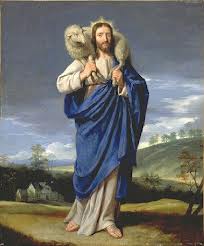 45. ¿Qué se representa en esta obra?A) La comida en casa de SimónB) El pago del tributo al CésarC) La vocación de MateoD) El juico de Jesús ante Pilato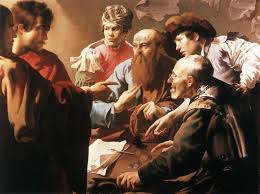 46. Observa con atención. En este cuadro hay una escena del Nuevo Testamento ¿Cuál es?A) El bautismo de JesúsB) Las tentaciones de JesúsC) Jesús y la adúlteraD) El nacimiento de Jesús47. ¿Quién es el personaje del centro?A) PedroB) Juan BautistaC) Juan el evangelistaD) Elías48. En la parte izquierda aparece Jesús sentado en el brocal de un pozo. ¿Qué es lo que se representa en esta pintura sobre tabla?A) La curación de la hemorroisaB) El encuentro de Jesús con la samaritanaC) Jesús llama a los apóstolesD) La entrada triunfal de Jesús en Jerusalén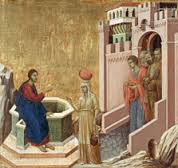 49. Presta atención y señala lo que se representa.A) La ascensión de JesúsB) La transfiguración de CristoC) PentecostésD) La asunción de Jesús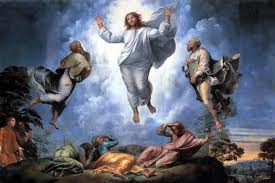 50. ¿Podrías marcar el título del cuadro?A) El buen pastorB) Jesús, el pastor de IsraelC) La oveja perdidaD) Jesús predicando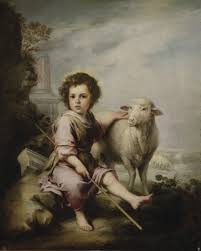 51. ¿Qué se representa?A) La unción de BetaniaB) La última cenaC) Comida en casa de SimónD) Jesús cuenta la parábola del rico epulón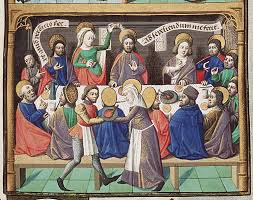 52. ¿Cómo se llama el que está representado subido a un árbol?A) ZaqueoB) AndrésC) SantiagoD) Juan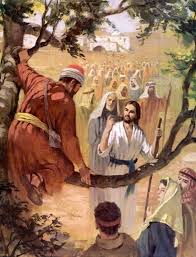 53. ¿Qué se representa en esta obra?A) El juicio de Jesús ante PilatoB) El pago del tributo al CésarC) La comida en casa de SimónD) La vocación de Mateo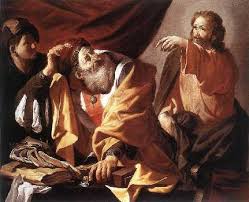 54. Marca el título de este relieve románico.A) El Juicio finalB) El bautismo de JesúsC) Jesús y la mujer adúlteraD) Pentecostés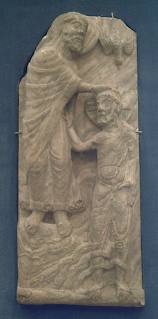 55. Observa este lienzo. ¿Qué representa?A) Comida en casa de SimónB) La última cenaC) Jesús cuenta la parábola del rico epulónD) El Espíritu lo impulsó hacia el desierto, donde Satanás lo puso a prueba durante cuarenta días. Estaba con las fieras y los ángeles le servían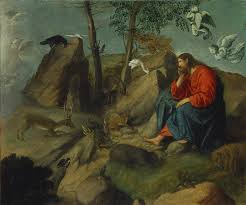 56. ¿Qué es lo que se representa en esta obra?A) Jesús en el desiertoB) La oración del huerto de los olivosC) La parábola del hijo pródigoD) La transfiguración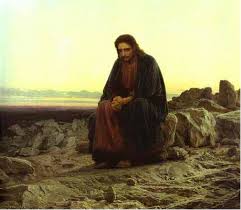 57. ¿Qué se representa en esta obra?A) La parábola de la buena samaritanaB) Jesús y la samaritanaC) Cristo y la mujer adúlteraD) La expulsión de los mercaderes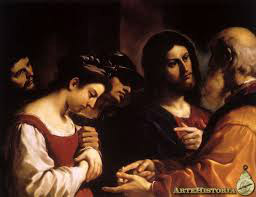 58. ¿Qué aparece en esta imagen?A) Jesús llamando a Pedro para que le sigaB) Jesús y la samaritanaC) La tentación de CristoD) Jesús curando a un ciego59. Selecciona el título de esta obra.A) San José bendiciendo al niño JesúsB) La Sagrada familiaC) Jesús bendiciendo a los niñosD) Curación del ciego de nacimiento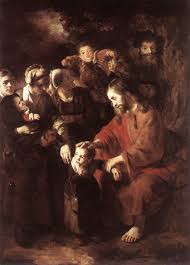 60. ¿A quién le entrega las llaves Jesús como símbolo de autoridad?A) A SantiagoB) A PedroC) A JuanD) A Zaqueo61. ¿Qué se representa?A) Ecce agnusB) El bautismo de JesúsC) El sermón del monteD) Jesús enseñando a los apóstoles